台北市不動產開發商業同業公會會員意見徵詢調查表《臺北市都市更新(簡易變更認定)課題與建議》敬致本會會員同業：現行中央主管機關對於「都市更新」簡易變更(§19-1第2款、§29-1第2款)之「不影響原核定」及「不影響其他權利人之權益」尚無明確標準，係由地方主管機關秉持權責自行認定。為協助市府研訂相關認定標準，敬請於107年7月13日前踴躍提供實務執行上簡易變更『遭遇課題』與『建議事項』，並以電郵或傳真方式賜復本會，俾彙供主管機關參考研議處理。謹致  謝忱。107年7月9日（不敷使用者請自行擴編，內容多頁請編頁碼）惠請於107年7月13日前填表電郵至:maggie@redat.org.tw或傳真:(02) 2740-5659、 (02)2740-5668；聯絡電話（02）2740-5665 分機115林美伶、116張興邦。敬致謝忱!註:市府目前規定:會員公司                    公司聯絡電話填表人 (職稱:      )聯絡傳真課題概述建議簡易變更「不影響原核定」及「不影響其他權利人之權益」之樣態§19-1第2款、§29-1第2款第2目-變更§21第7款至第10款事項不影響原核定(第7款:公設興建或改善計畫；第8款:整維；第9款:建築配置及設計圖說；第10款:都市設計或景觀計畫)§19-1第2款、§29-1第2款第2目-變更§21第7款至第10款事項不影響原核定(第7款:公設興建或改善計畫；第8款:整維；第9款:建築配置及設計圖說；第10款:都市設計或景觀計畫)§19-1第2款、§29-1第2款第2目-變更§21第7款至第10款事項不影響原核定(第7款:公設興建或改善計畫；第8款:整維；第9款:建築配置及設計圖說；第10款:都市設計或景觀計畫)建議簡易變更「不影響原核定」及「不影響其他權利人之權益」之樣態建議簡易變更「不影響原核定」及「不影響其他權利人之權益」之樣態§29-1第2款第1目-不影響其他權利人之權益§29-1第2款第1目-不影響其他權利人之權益§29-1第2款第1目-不影響其他權利人之權益建議簡易變更「不影響原核定」及「不影響其他權利人之權益」之樣態其它建議如:不宜增訂事項；制定可變動幅動比例(參考都審10%)?......如:不宜增訂事項；制定可變動幅動比例(參考都審10%)?......如:不宜增訂事項；制定可變動幅動比例(參考都審10%)?......法案摘要內容臺北市都市更新及爭議處理審議會歷次會議通案重要審議原則(涉及變更)①實施方式為協議合建之更新案簡化審議(略以):涉及銷售淨利及建築容積獎勵部分，財務計畫中「營建費用」、「管理費用之費率」應由幹事會及審議會充分審議決議為準；其餘提列項目以授權更新處專業審查及幹事會意見修正為準，於審議會報告備查為原則。②變更案僅就實施者申請的項目審議，並基於信賴保護原則，應充分尊重該案件前次委員會審議決議。都市更新條例第29條之1簡易變更涉及財務計畫等內容連動處理程序①第29條之1第1款，涉財務計畫連動，係以共同負擔比例增減認定其屬『簡易變更』或『完整變更』程序辦理。②權變得以『簡易變更』程序辦理:共同負擔比例減少或維持(實施者自行吸收)且每戶更新後單價不變；另聽證無意見或發言內容無涉案件重大爭議之意見可免提審議會，得逕為申請核定。③事計及權變計畫一併『完整變更』程序辦理:共同負擔比例增加。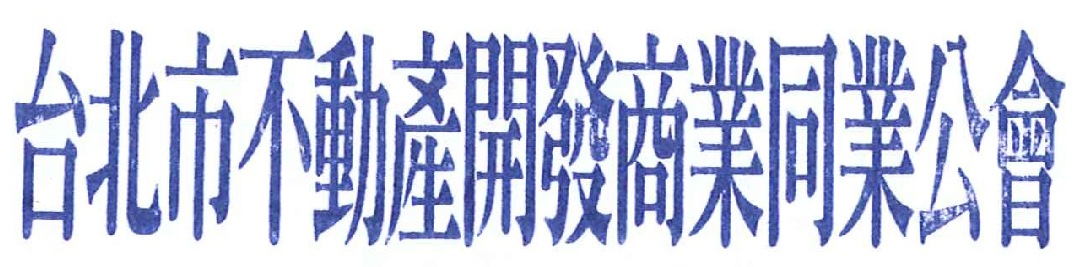 